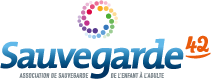 1er décembre 2022Offre d’emploi CDI (H/F)Réf : DPT PROTECTION SN /2022-12-01Le Département ProtectionRecrute pour Le Pôle Placements Spécifiques et Hébergements DiversifiésLe Pôle Placements en Etablissements et Services3 SURVEILLANTS DE NUIT VOLANT(H/F)CDI à Temps pleinPostes à pourvoir au 01/01/2023Dans le cadre des projets d’établissements accueillant des adolescents de 04 à 18 ans (mixte), sous la responsabilité des Chefs de Service et au sein de plusieurs équipes pluridisciplinaires, le/la surveillant/e de nuit volant (H/F) :Assure le remplacement permanent des surveillants de nuit affectés sur les unités éducatives de : Bel Air, Machizaud, Funambules, Entracte, Itinérance.Dispose d’une Programmation Indicative AnnuelleEst rattaché(e) contractuellement :2 ETP sur le Pôle Placements en Etablissements et Services 1 ETP sur le Pôle Placements Spécifiques et Hébergements Diversifiés Missions :Le/la surveillant/e de       nuit volant (H/F) :S’informe de la situation de chaque jeune en début de nuit, assure leur réveil et petit déjeuner selon les besoinsRend compte quotidiennement et par écrit du déroulement des nuitsSe préoccupe de la situation de chaque jeuneAccueille les jeunes en respectant les consignes écrites du Directeur ou de son représentantParticipe à certaines réunions d’équipe pluridisciplinaireSe charge de surveiller et garder les bâtiments et installations et de s’assurer du bon fonctionnement généralProfil :Surveillant de nuit diplôméConnaissance des enfants et adolescents en grandes difficultés âgés de 04 à 18 ansAptitudes à la relation et à l'écritureDomicilié à proximité de Saint-EtienneConditions du poste :Lieu de travail : Saint Etienne et proximitéCDI à temps pleinSalaire indexé à la grille conventionnelle (CCN du 15 mars 1966)40 points de sujétion mensuelsPrise de poste : 01/01/2023Candidatures :Merci d’adresser votre candidature - CV et lettre de motivation – par mail jusqu’au 11 décembre 2022, en précisant le numéro de l’offre : DPT PROTECTION SN /2022-12-30Contact : drh-recrutement@sauvegarde42.fr